Publicado en Alicante el 31/01/2024 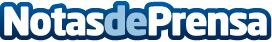 Clínica Ponce de León: La importancia de priorizar en la salud bucodental con innovación y cuidado especializadoClínica Ponce de León en Alicante, destaca la importancia de la salud bucodental y comparte las claves para mantener una boca y dientes saludables de manera eficazDatos de contacto:Clínica Ponce de LeónClínica Ponce de León965207292 Nota de prensa publicada en: https://www.notasdeprensa.es/clinica-ponce-de-leon-la-importancia-de Categorias: Medicina Odontología Servicios médicos http://www.notasdeprensa.es